Faglig råd for helse- og oppvekstfagInnkalling og agenda møte 2/14 i Faglig råd for helse- og oppvekstfag 8. april hos Utdanningsdirektoratet, møterom 1. Dokumentet er elektronisk godkjent av rådets leder og nestlederSakslisteSak 8/14: Orientering «Aktiv omsorg – prioritering, kompetanse og kompetansebehov» ved v/Per Gunnar DischSak 9/14: Oppfølging av tiltak i Meld. St 20 og praksisbrevordningen. Forespørsel til de faglige råd om videre arbeid med praksisbrev. (se vedlagte covernotat)v/Dagfinn Hertzberg KD og Marianne Westby UDIR (kl. 12.) Sak10/14: Diverse orienteringer (Helsedir, UDIR, og FR)Sak 11/14: Oppfølging rådsvedtak sak 4 i møte 27.2.14 om milepælsplan for oppfølging av endringsforslag i utviklingsredegjørelsenSak 12/14: Godkjenning av praksis for praksiskandidater (se covernotat) v/Trygve NatvigSak 13/14: Matematikk i yrkesfagene-bestilling til de faglige råd (se covernotat) v/UDIR Sak 14/14: Studietur 2014: Olaug Vibe, Eli Sogn Iversen SakSak 15/14: Eventuelt Kl 10.30 Møtet begynner med lunsj kl 10.30.Sak  8/14: Orientering «Aktiv omsorg – prioritering, kompetanse og kompetansebehov». Per Gunnar Disch orienterer klokken 11.Sak  9/14: Forespørsel til de faglige råd om videre arbeid med praksisbrev (se covernotat) v/Dagfinn Hertzberg, KD og Marianne Westbye, UDIRSak 10/14: Diverse orienteringer (Helsedir, UDIR, FR)-	Orientering ved Tonje Thorbjørnsen Helsedirektoratet-	Orienteringer fra leder- og nestledersamling, ved Anne Yun Rygh (se vedlegg)- 	Orientering om arbeid samfunnskontrakt og voksne v/Wenche Skorbakk-	Orienteringer ved UDIR: innspill gitt til oppdrag til rådet fra SRY: Vurdere punktene i dokumentet: «Rådenes innflytelse på utformingen av læreplaner Vg3», info om Arbeidsgrupper helsesekretær og helsefagarbeider-	Orientering ved rådsmedlemmerSak 11/14: Oppfølging rådsvedtak sak 4 fra møte 27.02.14 om milepælsplaner knyttet til oppfølging av endringsforslag i utviklingsredegjørelsen v/Olav ØstebøAU har behandlet saken og vil legge fram plan for videre arbeid.Sak 12/14: Godkjenning av praksis for praksiskandidater (se vedlegg) v/Trygve NatvigPå bakgrunn av en sak vedrørende godkjenning av praksis i barne- og ungdomsarbeiderfaget mente SRY at det kan være behov for en presisering og en gjennomgang av prosedyrene for godkjenning av praksis i alle fag.  Rådet diskuterer spørsmål i vedlagte covernotat. Frist 22.04.2014. Sak 13/14: Matematikk i yrkesfagene-bestilling til de faglige rådene (se vedlegg) v/UDIR. Utdanningsdirektoratet har nedsatt en arbeidsgruppe som skal utarbeide et kunnskapsgrunnlag om matematikkfaget i grunnopplæringen (se vedlagte covernotat, men spørreskjema og utdrag av relevante kompetansemål i læreplan for felles programfag for hvert utdanningsprogram). Frist 10. april. Stikkord for diskusjon i rådet: hvilken matematikk er nødvendig og viktig for helse- og oppvekstfag? Rådsmedlemmer bes å forberede på å gi innspill i til vedlagte spørreskjema. Forslag til vedtak: Rådssekretær sender svarskjema som utfylt i rådsmøtet 08.04.14 til Utdanningsdirektoratet innen 10. april 14. Sak 14/14: Studietur 2014 v/Olaug Vibe og Eli Sogn Iversen Arbeidsgruppen informerer om planlegging av studieturens faglig innhold og reiserute.Sak 15/14: Eventuelt Vår saksbehandler: Fride T. Burton
E-post: Fride.Burton@utdanningsdirektoratet.no Tlf: 23 30 14 55Vår saksbehandler: Fride T. Burton
E-post: Fride.Burton@utdanningsdirektoratet.no Tlf: 23 30 14 55Vår saksbehandler: Fride T. Burton
E-post: Fride.Burton@utdanningsdirektoratet.no Tlf: 23 30 14 55Vår dato:01.04.14Vår referanse:2014/463Vår dato:01.04.14Vår referanse:2014/463Deres dato:Deres referanse: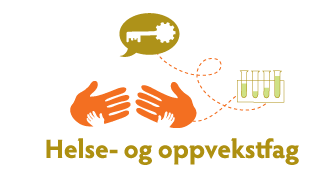 Fra arbeidstakersidenFra arbeidsgiversidenInviterteWenche Skorbakk, 
Fagforbundet Kristin Vik, YS, DeltaTrygve Natvik, FagforbundetOlav Østebø, SpekterEli Sogn Iversen, KSOlaug Vibe, VirkeFra skoleverket/skoleeierObservatørerInviterteSylvi Berg, UtdanningsforbundetAnne Yun Rygh, Utdanningsforbundet
Lisbeth Thornæs, KS Emma Konstanse BentsenElevorganisasjonen Helsedirektoratet, Tonje Thorbjørnsen Meldt forfall UtdanningsdirektoratetCatrine Utne Pettersen- skoleeier (Rogaland FK)Fride Burton, Ann-Mari El-MrabetMøtelederWenche SkorbakkReferentFride BurtonTirsdag 8.aprilkl: 10:30Tirsdag 8. april slutter møtetkl: 16:00 Total tid5 timerVennlig hilsenWenche SkorbakkOlav ØstebøLederNestleder